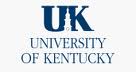 Department of Entomology, University of Kentucky, Lexington, KYLaboratory Technician Senior – Forest Entomology  	Requisition No:  50109065Grade Level: 40   		Salary Range:  12.59-20.16/hour   Position Type:  Regular Full-Time   Hours / Week: 37.5 (occasional overnight travel) 	 Required Education: Bachelor's Degree (M.S. preferred) 	Required Experience: 1 year   Job Summary - Under the direction of the project leader, the laboratory technician senior will assist in the management of a research program investigating the effects of insects on forest ecosystems. Employee will be responsible for overseeing field, greenhouse and lab procedures.  Skills / Knowledge / Abilities - Basic laboratory and field skills, computer literacy, ability to learn new procedures, strong organization skills and ability to work as part of a group are required. 

Required: Data collection; plant and arthropod handling; solution preparation; biological assays; troubleshooting; PC; word processing; general management; data entry; literature search. 

Desired: Experimental design; statistical/computer analysis; sterile techniques; chemical analyses; bio-chemical assays; prepare/use insecticide; hand/power saw; power drill; tree/bush pruning; weed eater; Windows; supervision; training/scientific writing; editing/proof reading.   Preferred Education / Experience:  B.S. in Biology, Forestry, Agricultural Sciences, Chemistry or related discipline and one year of experience, or the equivalent combination of education and experience. Willingness to obtain graduate degree a plus.   Abilities: Prefer ability to drive a 4 WD vehicle and map reading skills; capable of lifting a 50 lb dead weight to waist-high and to wear/use a 30 lb backpack for at least an hour; able to work outdoors for long periods in any season or weather; able to hike and occasionally climb and descend steep terrain.To Apply: http://ukjobs.uky.edu/applicants/Central?quickFind=231249. Open until suitable candidate is found.   Contact Information:		Dr. Lynne Rieske-Kinney		lrieske@uky.edu				Department of Entomology				S-225 Ag North				University of Kentucky  				Lexington, KY 40546The University of Kentucky is a Tobacco & Drug Free campus. Any candidate offered this position may be required to pass pre-employment screenings as mandated by University of Kentucky Human Resources. These screenings may include a national background check and/or drug screen.